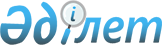 О внесении изменений в приказ исполняющего обязанности Министра культуры и спорта Республики Казахстан от 31 декабря 2015 года № 419 "Об утверждении Реестра должностей гражданских служащих в сферах культуры, образования в области культуры, развития языков, архивного дела и документационного обеспечения управления, физической культуры и спорта"Приказ Министра культуры и спорта Республики Казахстан от 12 июня 2023 года № 141. Зарегистрирован в Министерстве юстиции Республики Казахстан 14 июня 2023 года № 32789
      ПРИКАЗЫВАЮ:
      1. Внести в приказ исполняющего обязанности Министра культуры и спорта Республики Казахстан от 31 декабря 2015 года № 419 "Об утверждении Реестра должностей гражданских служащих в сферах культуры, образования в области культуры, развития языков, архивного дела и документационного обеспечения управления, физической культуры и спорта" (зарегистрирован в Реестре государственной регистрации нормативных правовых актов под № 13179) следующие изменения:
      в Реестре должностей гражданских служащих в сфере физической культуры и спорта, утвержденном указанным приказом:
      в Расшифровке аббревиатур:
      абзацы четвертый и пятый изложить в следующей редакции:
      "ГКП республиканского значения – это государственные казенные предприятия в сфере физической культуры и спорта, находящиеся в ведении Министерства культуры и спорта Республики Казахстан, за исключением Республиканского государственного казенного предприятия "Республиканский колледж спорта" Комитета по делам спорта и физической культуры Министерства культуры и спорта Республики Казахстан, Республиканского государственного казенного предприятия "Республиканская школа высшего спортивного мастерства по водным и прикладным видам спорта" Комитета по делам спорта и физической культуры Министерства культуры и спорта Республики Казахстан;
      ГКП областного значения – это государственные казенные предприятия в сфере физической культуры и спорта, находящиеся в ведении местного исполнительного органа области, столицы, города республиканского значения, в том числе Республиканское государственное казенное предприятие "Республиканский колледж спорта" Комитета по делам спорта и физической культуры Министерства культуры и спорта Республики Казахстан, Республиканское государственное казенное предприятие "Республиканская школа высшего спортивного мастерства по водным и прикладным видам спорта" Комитета по делам спорта и физической культуры Министерства культуры и спорта Республики Казахстан.".
      2. Комитету по делам спорта и физической культуры Министерства культуры и спорта Республики Казахстан в установленном законодательством Республики Казахстан порядке обеспечить:
      1) государственную регистрацию настоящего приказа в Министерстве юстиции Республики Казахстан;
      2) размещение настоящего приказа на интернет-ресурсе Министерства культуры и спорта Республики Казахстан;
      3) в течение десяти рабочих дней после исполнения мероприятий, предусмотренных настоящим приказом, представление в Департамент юридической службы Министерства культуры и спорта Республики Казахстан сведений об исполнении мероприятий.
      3. Контроль за исполнением настоящего приказа возложить на курирующего вице-министра культуры и спорта Республики Казахстан.
      4. Настоящий приказ вводится в действие по истечении десяти календарных дней после дня его первого официального опубликования.
      "СОГЛАСОВАН"Министерство трудаи социальной защиты населенияРеспублики Казахстан
					© 2012. РГП на ПХВ «Институт законодательства и правовой информации Республики Казахстан» Министерства юстиции Республики Казахстан
				
      Министр культуры и спортаРеспублики Казахстан

А. Оралов
